
LOS MEDANOS COLLEGE ASSOCIATED STUDENTS	 
MINUTES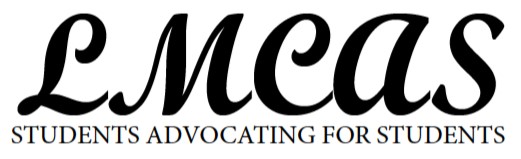 DATE: 3/28/16    TIME: 1:00 pm – 3:00pm	      LOCATION: L-105Officers in attendance: President: Darren MeeksVice President: Sable HortonTreasurer: Richard StanfieldPublicity and Outreach: AbsentCommissioner of Campus Events: VacantSenators: Tabitha Romero, Collin Brown, Robert Reilly, Jamari Snipes, Israel Castro Cortez, Angela Lee, Natasha GarciaAdvisors: Jamila Stewart and John NguyenGuests: Dave Bellman, Joel Shanks, Diona Shelbourne, Jose Hernandez-MoralesMinute Taker: Kirsten NerItem #Topic/ActivityOutcome1.Call to Order President Meeks called the meeting to order at 1:01 pm.2.Approve:Agenda: Approval Minutes: Approval of 2.8.16 discussion minutes, 2.29.16 minutes, 3.7.16 minutes, 3.14.16 minutes.Motion to approve agendaMotion: Senator RomeroSecond: Treasurer Stanfield (motion passed unanimously)Motion to approve 3.7.16 and 3.14.16 minutes with stipulation of emailing the minutesMotion: Senator RomeroSecond: Senator Brown(motion passed unanimously)Motion to table minutes from February (2.8.16 and 2.29.16)Motion: Senator BrownSecond: Treasurer Stanfield(motion passed unanimously)BUSINESS: REPORTS3.Public Comment: From Dave Bellman:Announced John Nguyen, the new Student Life Coordinator and permanent advisor for LMCASJohn will be observing Jamila this weekFrom Joel Shanks:In need of volunteers from 3:00 pm to 6:00 pm for Cesar Chavez Day on WednesdayThere will be a luncheon on Thursday, need to RSVP if interested in attendingFrom Diona Shelbourne:Reminded everyone that the Spring General Assembly is coming up and let everyone know that she’s available to answer any questions4.Officers & Senators Reports/ Updates From Senator RomeroSpoke with Kaydee Miller and Kaydee Miller will talk to our trusteeWill try to contact Santa Clara delegate, Josh, about how he handled sexual assault resolutionAnnounced advocacy training, it’s open to all students and will talk to Joel about advertising the event so more students can participateFrom Treasurer StanfieldWill be able to attend TLC seminar in San DiegoMay have to borrow money to send him down to San Diego, will reimburse whoever helps pay him to attend the faculty conferenceFrom Senator BrownWelcomed everyone back from Spring Break5.Advisor ReportNo report given. 6.Budget ReportHanded out Budget ReportsMentioned that when it says available, it doesn’t mean “available to spend”, it means it’s still in our account, but is already dispersedThe check for scholarship has been madeComment from Diona: There’s scholarship money floating around that needs to be tracked so that the scholarship can be run next yearNot an urgent matter but should be handled before this term endsDiscussed mileage reimbursementOLD BUSINESS7.Senator InterviewsInterviewing Natasha GarciaEvent coordinator for Shenanigans Comment from Senator Romero: gave her the application, saw her around Student Life and noticed how involved she was in her club and thought that she would be a great additionQuestions Natasha Garcia was asked:Q: What made you want to be a senator?A: Wanted to be more involved in school, wanted to make changes and not just sit back and hope for those changesQ: Is there one part of the student body that you feel needs to be more represented?A: Networking, notices that it’s also a problem for four years; LMCAS has a bigger voice than smaller placesMotion to vote on the nomination of GarciaMotion: Treasurer StanfieldSecond: Senator Brown (motion passed unanimously)8.General AssemblyFrom Senator Romero:Spoke with Jamila about scholarships about the criteria and requirementsSSCCC, get experience on leadership, not just community college is thereComment from advisor: Mentioned that last semester, senators voted to let the male senators go this semester, because female senators attended last semesterHave to decide on who’s attending because have to secure hotels, flight schedules/air fares; decided to send the delegate, Sable and NatashaComment from Treasurer Stanfield: Strongly urges to stay in the budget because the Senate is operating on borrowed money Comment from Senator Brown: He would like someone to go who’s returning next year and suggests to send only two people, Natasha and the delegate to GAMotion to send all three individuals, Tabitha, Sable and Natasha contingent with keeping within the budget low end airfareMotion: Senator BrownSecond: Treasurer Stanfield(motion passed unanimously)Motion to revise the previous motion to send the delegate and one other person.Motion: Treasurer StanfieldSecond: Vice President Horton and Senator Reilly(motion passed unanimously)9.Funding RequestAMSA funding request of $237.50Comment from Advisor: If no representative from the club is present at the meeting, then its up to the senators whether they want to table this item. Comment from Treasurer Stanfield: Read over AMSA’s funding request and believes that there’s enough money in budget to approve the request, but wanted to remind everyone that they promised AGS that they can request additional fundingMotion to approve AMSA’S funding request of $237.50Motion: Vice President HortonSecond: Senator Lee(motion passed unanimously)10.Academic CompetitionAcademic Competition Committee met on Wednesday and went over the logisticsDecided on where to buy the food; it will be Mountain Mike’sFlyers might get remade because it looks like a “studying abroad” flyer rather than advertising the academic competitionPlanning to make class announcements to advertise the Academic CompetitionComment from Richard: Recommends to put flyers up at Honors and MESA, and other learning community buildings; also suggests making a Facebook page for LMCAS because it would be easier to get word out about events and networking as wholeComment from Advisor:Need to take ownership of the event and make sure playing every senator is playing their part on that day; the Academic Competition is the main LMCAS eventOn April 4th, need details of what time senators have to be there to take care of shirts and certificatesWill talk to John and Joel about what needs to happen between today and April 9thEncouraging senators to take applications and flyers with them, approach groups that participated last year, get word out and get people signed upIt’s mandatory that all senators attend6 senators can attend, and 5 student ambassadors from Student LifeComment from Diona: Maybe can organize to have an academic competition within the district, between LMC and DVCNEW BUSINESS11.Senator OrientationDave Bellman conducted the Senator OrientationAsked everyone to introduce themselvesIntroduced himself and shared his background and experienceNoted that the number of students enrolled fluctuates from semester to semester but there are roughly 12,000 students at both Pittsburg and Brentwood campuses combined, mentions this to show that senators represent all of those studentsPrinted copies of his PowerPoint for Senator Orientation and went over the PowerPointNeed to make a budget for estimated projections for 2016-2017 academic yearRichard will help with that as well as John Nguyen, the new advisorComment from Richard: Will have under $60,000 because we’re currently in a budget crisis this year and next yearComment from Dave Bellman: It will take about a year to rebound from the budget crisis12. AdjournmentTreasurer Stanfield motions to adjourn meeting. Meeting adjourned at 3:00 pm.